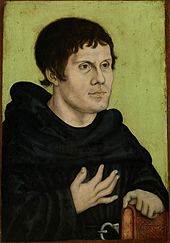  „Der junge Luther“Was trieb ihn an? Dr. Jürgen Milleckspricht am 10.11.2017, 18°°im Gemeindehaus der Evangelischen Gemeindein Berlin-Buch, Alt-Buch 36Eintritt frei. Spenden für den Wiederaufbau des Turmes der barocken Schlosskirche willkommen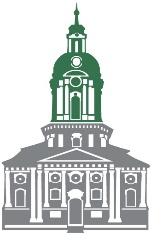 Förderverein Kirchturm Buch e.V.Dr. sc. nat. Jürgen Milleck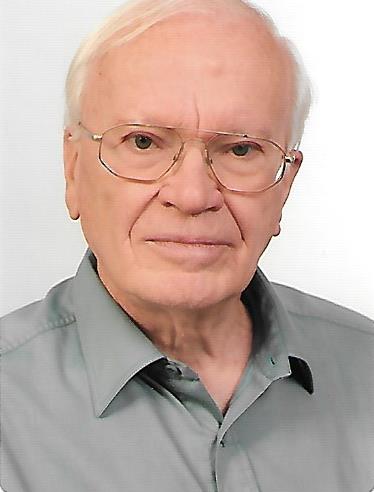 Geboren  1939 in Berlin, 
Chemiestudium an der Humboldt-Universität Berlin  1957–1962.
 
Ab 1962 wissenschaftlicher Mitarbeiter an der Akademie der Wissenschaften in Berlin Buch, 
zunächst in der Arbeitsstelle für Infektionskrankheiten im Kindesalter: Untersuchungen an Keuchhustenbakterien im Hinblick auf einen verbesserten Impfstoff,
1970 Wechsel in die Abteilung Tumorimmunologie des Instituts für Krebsforschung: Untersuchungen in der experimentellen und klinischen Leukämieforschung. 
1986 Leiter des Bereichs Experimentelle und Klinische Immunologie. 
Von 1992 bis 1997 Mitarbeiter am Max-Delbrück- Centrum. Meine Frau war Ärztin im Klinikum Berlin-Buch. 
Wir gehören zur evangelischen Gemeinde der Friedenskirche in Pankow-Niederschönhausen. Als ehrenamtliche Lernpaten gehen wir 1 mal  in der Woche in eine Schule  in Pankow-Buchholz, um lernschwache Kinder der 3. Und 4. Klasse zu unterstützen. 
Als Mitglied des Besuchskreises unserer Gemeinde besuche ich ältere Gemeindemitglieder an ihrem Geburtstag.   
